СЛУЖБЕНИ ЛИСТ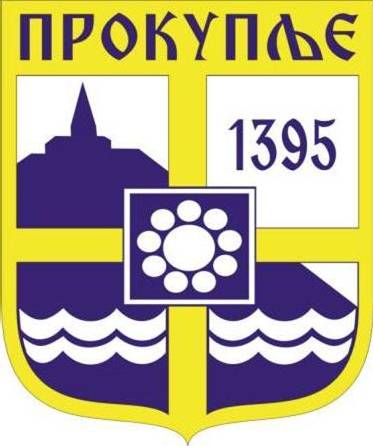 ГРАДА ПРОКУПЉА1На основу члана 63. став 1. тачка 27 а у вези члана 63 став 1 тачка 19. Статута града Прокупља („Службени лкист општине Прокупље“ бр. 15/2018), Одлуке о приступању узимања у закуп пословног простора за потребе привременог измештања Дома здравља непосредном погодбом број  06-108/2022-02 од 02.11.2022. године, на предлог Комисије која спроводи поступак узимања у закуп пословног простора за потребе привременог измештања Дома здравља и записника о оцени понуда за узимање у закуп пословног простора за потребе привременог измештања Дома здравља бр. 400-818/2022-01 од 16.11.2022. године, Градско веће града Прокупља, на седници одржаној дана 17.11. 2022. године, доноси О Д Л У К УО УЗИМАЊУ У ЗАКУП ПОСЛОВНОГ ПРОСТОРАI УЗИМА СЕ У ЗАКУП пословни простор у улици Партизанској број 8, Прокупље, на кат.пар број 4747 КО Прокупље- град, и то:Објекат бр.2, спратности По+П+1 (подрум, приземље, спрат), бруто површине у основи 380,00m2, укупне нето површине 979,55 m2 и БРГП 1140,00m2 ; Објекат бр.4 спратности П+1+ПК (приземље, спрат, поткровље), бруто површине у основи 101,00m2, укупне нето површине 249,5m2 и БРГП 310,28 m2;Објекат бр.1 спратности П (приземље), бруто површине у основи бруто површине у основи 240,00m2, укупне нето површине 201,00m2 и БРГП 240,00 m2;Објекат бр.3 спратности П (приземље) бруто површине у основи 73,00m2 , укупне нето површине 62,00m2 и БРГП 73,00 m2;уписани као остале зграде, зграда број 1, зграда број 2, зграда број 3 и зграда број 4, са правни статусом као објекти изграђени без одобрења за градњу и Помоћни објекат који није уписан у лист непокретности број 6199 КО Прокупље- град, спратности П (приземље), бруто површине у основи  укупне нето површине 83,00 m2 и укупне нето површине 71,00m2  БРГП 83,00m2 ; и то за потребе привременог измештања Дома здравља у Прокупљу, ради обављања здравствене делатности у поменутим објектима, привремено, до окончања радова на реконструкцији и доградњи медицинског центра у Прокупљу и реконструкцији постојеће трафостанице у оквиру медицинског центра, као и део катастарске парцеле 4747 КО Прокупље град за потребе паркирања.II Рок трајања закупа је 18 (осамнаест) месеци, са могућношћу евентуалног продужења, уколико дође до продужења радова на реконструкцији и доградњи медицинског центра,  на захтев закупца поменутог пословног простора.III Овлашћује се Градоначелник града Прокупља да може, у име и за рачун града Прокупља, закључити уговор о закупу са изабраним понуђачем за предметни пословни простор.IV Ова одлука ступа на снагу даном доношења, из разлога хитности наведених у образложењу одлуке и иста ће се објавити у Службеном листу града Прокупља. V Одлуку доставити: Градској управи града Прокупља, Александру Димитријевићу, СГАР Иван Мандић и ДОО Пропак, архиви.ГРАДСКО ВЕЋЕ ГРАДА ПРОКУПЉАБрој:06-112/2022-02Датум:17.11.2022. годинеПРЕДСЕДНИК ГРАДСКОГ ВЕЋАМилан Аранђеловић с.р.С а д р ж а ј1.Одлука о узимању у закуп пословног простора ...............................................1-2 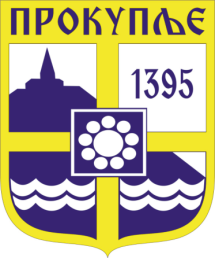  Издавач: Скупштина Грaда  Прокупља Лист уредио Ивана Обрадовић Главни и одговорни уредник: Секретар Скупштине Града Прокупља  Александра ВукићевићГОДИНА XIVБрој 48Прокупље17. Новебар2022.годинеЛист излази према потребиГодишња претплата: 1.000 дин.Цена овог броја износи: 40 дин.Рок за рекламацију: 10 дана